Publicado en Madrid el 16/11/2020 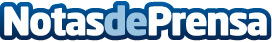 Carmila ofrece gratuitamente a sus comerciantes el lanzamiento de su escaparate digitalEn una situación actual complicada y donde la expansión de la Covid 19 está obligando a cerrar los centros comerciales en algunas comunidades autónomas, Carmila, fiel a su ADN comerciante, potencia la ayuda a las marcas que conforman su portfolio para que continúen desarrollando con éxito sus negociosDatos de contacto:Carmila914 56 90 00Nota de prensa publicada en: https://www.notasdeprensa.es/carmila-ofrece-gratuitamente-a-sus Categorias: Nacional Franquicias Inmobiliaria E-Commerce Consumo http://www.notasdeprensa.es